IDCTA Schooling SeriesSaturday July 25, 2020Closing Date July 18, 2020Judge- TBADressage Tests	Fees2020 IDCTA Green as Grass Tests 1 - 3	Dressage tests $252019 USEF Training Level Tests 1 – 3	Combined Test $802019 USEF First Level Tests 1 – 3	Mini Event $1002019 USDF Intro Tests A, B, & C	$10 late fee afterCombined Tests	closing dateStarter Novice	Dressage 2019 USDF Intro Test B	Stabling: $45 / night8 to 10 jumps not to exceed 18”	or day of showPre-Novice	No refunds after closingDressage 2018 USEF Beg Novice A	8 to 10 jumps not to exceed 2’	No trailer parking feesBeginner Novice 	No office feesDressage 2018 USEF Beg-Novice A	8 to 10 jumps not to exceed 2’7”	Food available on show	groundsNovice	Dressage 2018 USEF Novice A	Ribbons to 6th Place8 to 10 jumps not to exceed 2’11”			Dogs must be on a leashMini Event	Pre-Novice	Ride times available theDressage 2018 USEF Beg-Novice A	night before the showX/C and Stadium jumps not to exceed 2’	(on our web site)Beginner Novice	Limited stalls availableDressage 2018 USEF Beg-Novice A	X/C and Stadium jumps not to exceed 2’7”	Camping Fee $20 / nightNoviceDressage 2018 USEF Novice AX/C and Stadium jumps not to exceed 2’11”Entry forms available at Haywirefarmsllc.com and on the IDCTA web siteSend entry, Coggins, and check payable to the above address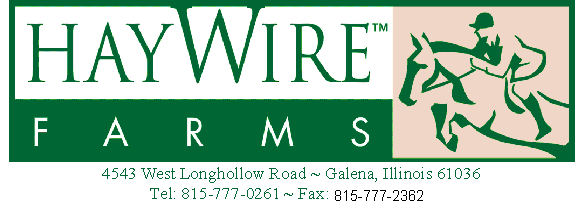 